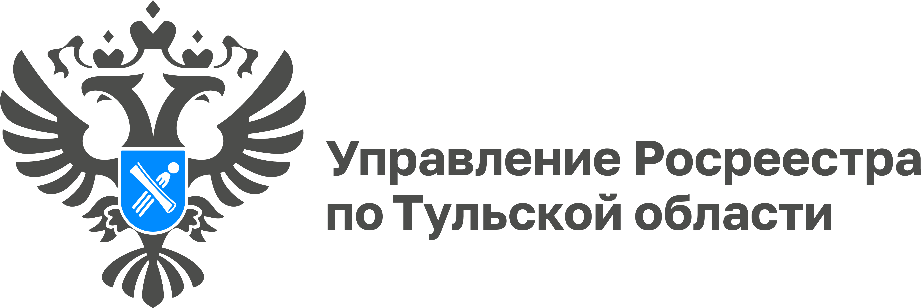 Проведено четвертое заседание межведомственной рабочей группы по реализации государственной программы НСПДТульская область входит в число пилотных регионов, участвующих в 2023 году в создании федеральной государственной информационной системы «Единая цифровая платформа «Национальная система пространственных данных» (НСПД).31 марта под председательством Олега Скуфинского проведено четвертое заседание межведомственной рабочей группы по координации мероприятий, направленных на создание ФГИС Единая цифровая платформа «Национальная система пространственных данных» (ФГИС ЕЦП НСПД).В заседании приняла участие руководитель Управления Росреестра по Тульской области Ольга Морозова, заместитель министра по информатизации, связи и вопросам открытого управления Тульской области Андрей Наумкин, представители министерства имущественных и земельных отношений Тульской области, инспекции Тульской области по государственному архитектурно-строительному надзору.На заседании обсуждались вопросы текущего состояния реализации государственной программы НСПД, наполнения Единого государственного реестра недвижимости качественными и полными сведениями, продемонстрирован функционал ФГИС ЕЦП НСПД и сервисов, входящих в ее состав, доложено о ходе опытной эксплуатации ФГИС ЕЦП НСПД.Также на заседании одобрена интеграция Региональной геоинформационной системы Тульской области с ФГИС ЕЦП НСПД.